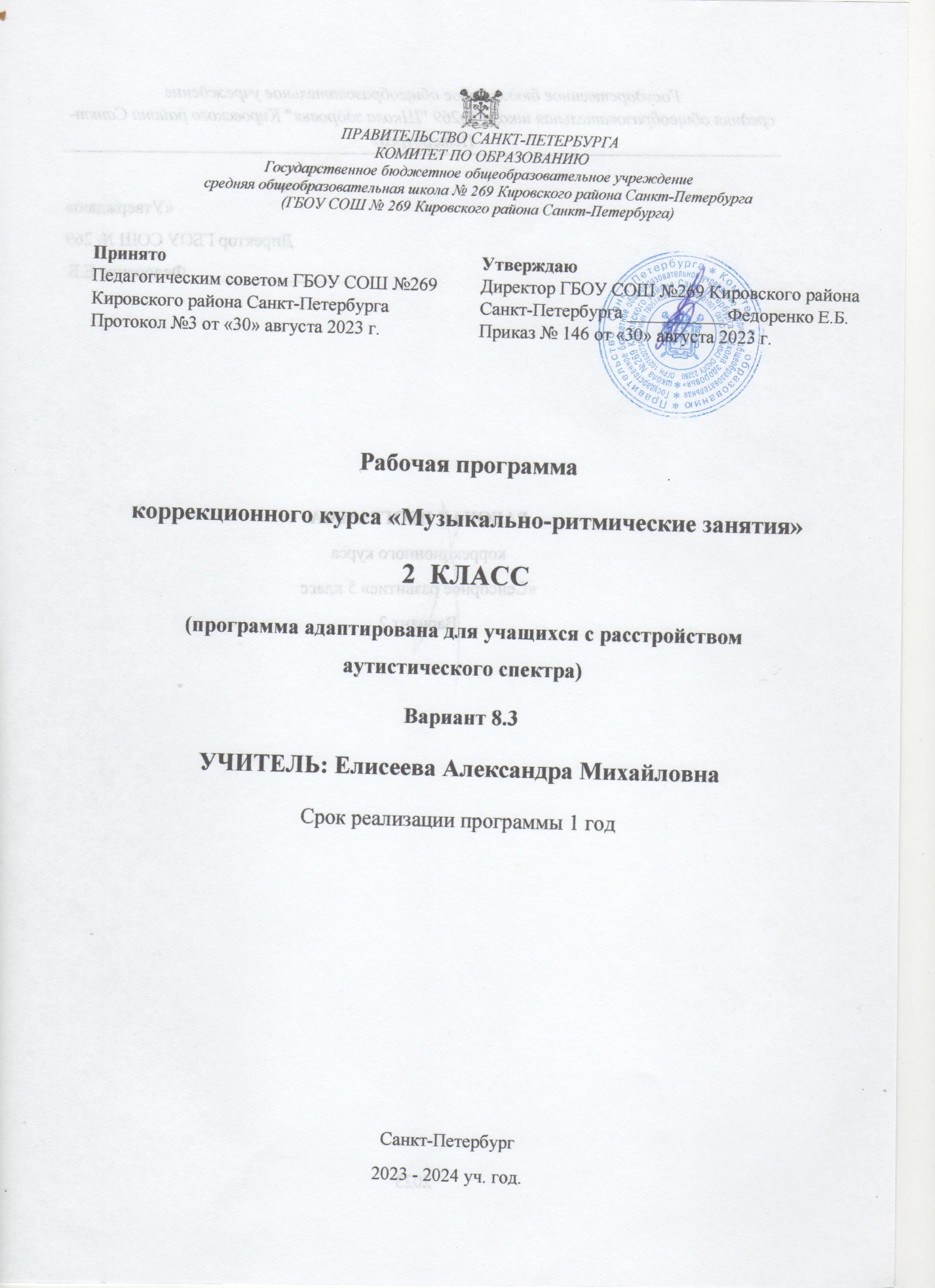 Пояснительная запискаРабочая программа по учебному предмету «Ритмика» составлена для учащихся с расстройствами аутистического спектра и легкой умственной отсталостью (интеллектуальными нарушениями) на основе примерной адаптированной основной общеобразовательной программы начального общего образования обучающихся с расстройствами аутистического спектра (вариант 8.3) и в соответствии с ФГОС НОО обучающихся с ОВЗ. Музыкально – коррекционные занятия носят форму урока. Занятие структурировано по принципу «от привычного к новому». А также на контрастных действиях: распевание, танцевальные движения, разучивание песни, музыкальные игры. Цель: Обеспечение качества образовательного процесса через музыкально – эстетическое развитие обучающихся, направленное на закрепление и совершенствование певческих, слуховых и ритмических навыков. Задачи: - формирование и развитие вокально – речевых и слуховых навыков; - обучение основным ритмическим движениям; - обучение элементарным танцевальным движениям; - развитие восприятия музыкальных образов и выражение их в движениях; - обучение игре на простых детских музыкальных инструментах; - развитие коммуникативных навыков путём выстраивания игрового или исполнительского ансамбля с учётом индивидуальных особенностей детей; - развитие эмоционально – волевой сферы и познавательного интереса; - воспитание чувства прекрасного путём приобщения к образцам музыкальной культурыОбщая характеристика учебного предмета, коррекционного курса Содержание программы отражено в разделах: «Музыкально – ритмические движения», «Ритмические упражнения», «Музыкально – коррекционные игры». Специфика музыкально – ритмических занятий заключается в их тесной взаимосвязи с некоторыми учебными и коррекционными предметами. А именно: разучивание текста песен способствует приобретению устной речи, обучение правильной артикуляции звуков и технике правильного дыхания при помощи средств распевания способствует развитию дикции ребёнка. Обучение пению и игре на элементарных детских музыкальных инструментах идет параллельно с обучением элементарным двигательным и танцевальным движениям с учётом принципа ритмической основы вокальной и танцевальной музыки. В музыкально ритмическом обучении используется та же закономерность от простого к сложному: дети учатся ходьбе, бегу, элементарным построениям и перестроениям, затем элементарным танцевальным движениям. Применение ударно – шумовых инструментов способствует развитию чувства ритма и музыкальной памяти учащихся, обогащает сенсорные ощущения и общие музыкальные представления. Основные межпредметные связи осуществляются с уроками речевой практики, литературного чтения и окружающего мира.Описание места учебного предмета, коррекционного курса в учебном плане Ритмика является частью учебного плана, согласно которому на его изучение во 2 классе отводится 1 занятие в неделю; 34 занятия за 1,2,3,4 четверти.  Описание ценностных ориентиров содержания учебного предмета Основные задачи реализации содержания: эстетическое воспитание, развитие эмоционально-волевой и познавательной сферы, творческих возможностей обучающихся, обогащение общего и речевого развития, расширение кругозора. Развитие восприятия музыки. Формирование правильных, координированных, выразительных и ритмичных движений под музыку (основных, элементарных гимнастических и танцевальных), правильной осанки, умений выполнять построения и перестроения, исполнять под музыку несложные композиции народных, бальных и современных танцев, импровизировать движения под музыку. Формирование умений эмоционально, выразительно и ритмично исполнять музыкальные пьесы на элементарных музыкальных инструментах в ансамбле под аккомпанемент учителя. Развитие у обучающихся стремления и умений применять приобретенный опыт в музыкально-ритмической деятельности во внеурочное время, в том числе при реализации совместных проектов со сверстниками. Личностные и предметные результаты освоения конкретного учебного предмета, коррекционного курса Личностные результаты освоения АООП НОО обучающихся с РАС, осложненными легкой умственной отсталостью (интеллектуальными нарушениями), с учетом индивидуальных возможностей и особых образовательных потребностей включают индивидуально-личностные качества, специальные требования к развитию жизненной и социальной компетенции и должны отражать: 1) развитие чувства любви к родителям, другим членам семьи, к школе, принятие учителя и учеников класса, взаимодействие с ними; 2) развитие мотивации к обучению; 3) развитие адекватных представлений о насущно необходимом жизнеобеспечении; 4) овладение социально-бытовыми умениями, используемыми в повседневной жизни (представления об устройстве домашней и школьной жизни, умение включаться в разнообразные повседневные школьные дела); 5) владение элементарными навыками коммуникации и принятыми ритуалами социального взаимодействия; 6) развитие положительных свойств и качеств личности; 7) готовность к вхождению обучающегося в социальную среду. С учетом индивидуальных возможностей и особых образовательных потребностей, обучающихся с РАС, осложненными легкой умственной отсталостью (интеллектуальными нарушениями) предметные результаты должны отражать: специфические умения, знания и навыки для данной предметной области, и готовность их применения. Достаточный уровень: • правильно стоять при исполнении; • правильно держать инструменты шумового оркестра; • легко запоминать и пропевать петь короткие мелодии с текстом; • уметь показать основные ритмопластические движения; 4 • ориентироваться в кругу и за кругом. также в колонне и в шеренге; • самостоятельно выполнять общеразвивающие движения под музыку по словесной инструкции учителя. Минимальный уровень: • различать вступление, окончание песни; • выполнять общеразвивающие движения по показу или с помощью учителя; • участвовать в школьных мероприятиях.Содержание учебного предмета. Упражнения на ориентировку в пространстве: Правильное исходное положение. Ходьба и бег: с высоким подниманием колен, с отбрасыванием прямой ноги вперёд и оттягиванием носка. Ориентировка в направлении движений вперёд, назад, направо, налево. Выполнение простых движений с предметами во время ходьбы. Ритмико-гимнастические упражнения: Общеразвивающие упражнения. Наклоны, выпрямление и повороты головы, круговые движения плечами («паровозики»). Движения рук в разных направлениях без предметов и с предметами (флажки, погремушки, ленты). Наклоны и повороты туловища вправо, влево (класть и поднимать предметы перед собой и сбоку). Приседания с опорой и без опоры, с предметами (обруч, палка, флажки, мяч). Сгибание и разгибание ноги в подъёме, отведение стопы наружу и приведение её внутрь, круговые движения стопой, выставление ноги на носок вперёд и в стороны, вставание на полупальцы Упражнения на выработку осанки. Упражнения на координацию движений. Перекрёстное поднимание и опускание рук (правая рука вверху, левая внизу). Одновременные движения правой руки вверх, левой — в сторону; правой руки — вперёд, левой — вверх. Выставление левой ноги вперёд, правой руки — перед собой; правой ноги — в сторону, левой руки — в сторону и т. д. Изучение позиций рук: смена позиций рук отдельно каждой и обеими одновременно; провожать движение руки головой, взглядом. Отстукивание, прохлопывание, протопывание простых ритмических рисунков. Упражнение на расслабление мышц. Подняв руки в стороны и слегка наклонившись вперёд, по сигналу учителя или акценту в музыке уронить руки вниз; быстрым, непрерывным движением предплечья свободно потрясти кистями (имитация отряхивания воды с пальцев); подняв плечи как можно выше, дать им свободно опуститься в нормальное положение. Свободное круговое движение рук. Перенесение тяжести тела с пяток на носки и обратно, с одной ноги на другую (маятник). Упражнения с детскими музыкальными инструментами: Движения кистей рук в разных направлениях. Поочерёдное и одновременное сжимание в кулак и разжимание пальцев рук с изменением темпа музыки. Противопоставление первого пальца остальным на каждый акцент в музыке. Отведение и приведение пальцев одной руки и обеих. Выделение пальцев рук. Отстукивание простых ритмических рисунков на барабане двумя палочками одновременно и каждой отдельно под счёт учителя с проговариванием стихов, попевок и без них. Игры под музыку: Выполнение ритмичных движений в соответствии с различным характером музыки, динамикой (громко, тихо), регистрами (высокий, низкий). Изменение направления и формы ходьбы, бега, поскоков, танцевальных движений в соответствии с изменениями в музыке (лёгкий, танцевальный бег сменяется стремительным, спортивным; лёгкое, игривое подпрыгивание — тяжёлым, комичным и т. д.). Выполнение имитационных упражнений и игр, построенных на конкретных подражательных образах, хорошо знакомых детям (повадки зверей, птиц, движение транспорта, деятельность человека), в соответствии с определённым эмоциональным и динамическим характером музыки. Передача притопами, хлопками и другими движениями резких акцентов в музыке. Музыкальные игры с предметами. Игры с пением или речевым сопровождением. Танцевальные упражнения: Знакомство с танцевальными движениями. Бодрый, спокойный, топающий шаг. Бег лёгкий, на полупальцах. Подпрыгивание на двух ногах. Прямой галоп. Маховые движения рук. Элементы русской пляски: простой хороводный шаг, шаг на всей ступне, подбоченившись двумя руками (для девочек — движение с платочком); притопы одной ногой и поочерёдно, выставление ноги с носка на пятку. Танцы и пляски Пальчики и ручки. Русская народная мелодия «Ой, на горе-то». Стукалка. Украинская народная мелодия. Подружились. Музыка Т. Вилькорейской. Пляска с султанчиками. Украинская народная мелодия. Пляска с притопами. Гопак. Украинская народная мелодия. 7.Тематическое планирование с определением основных видов учебной деятельности обучающихся.Описание материально-технического обеспечения образовательного процесса Методическое обеспечение программы: 1. Адаптивная физическая культура в работе с лицами со сложными (комплексными) нарушениями развития: учебное пособие/Л.Н. Ростомашвили. – М.: Советский спорт, 2015. – 164с. 2. Программа образования учащихся с умеренной и тяжелой умственной отсталостью под редакцией Л.Б. Баряевой, Н.Н.Яковлевой-СПб , 2011. 3. Коррекционные подвижные игры и упражнения для детей с нарушениями в развитии / Под общей ред. проф. Л. В. Шапковой - М.: Советский спорт. 2002 Материально-техническое обеспечение школьного образования обучающихся с расстройствами аутистического спектра должно отвечать не только общим, но и их особым образовательным потребностям. В связи с этим в структуре материально-технического обеспечения процесса образования должна быть отражена специфика требований к:  организации пространства, в котором обучается ребенок;  организации временного режима обучения;  техническим средствам обучения, включая компьютерные инструменты обучения, ориентированные на удовлетворение особых образовательных потребностей, обучающихся;  в упражнениях и играх применятся разнообразный спортивный инвентарь: мячи разного диаметра, обручи, кегли, ленты, флажки;  детские музыкальные инструменты: бубен, погремушка, деревянные ложки.№Тема урокаКол-во часовОсновные виды учебной деятельности1Инструктаж по технике безопасности и правилам поведения при занятиях ритмикой. Что такое «Ритмика»? Основные понятия.Соблюдать технику безопасности (правила поведения) при занятиях ритмикой2Основные движения под музыку: разные виды шага (бодрый, высокий, хороводный, шаг на носочках, мягкий, пружинящий)Находить нужный темп ходьбы, бега в соответствии с характером и построением музыкального отрывка. Перестраиваться, реагировать на звук музыки3Игры под музыкуВыполнять упражнения на самостоятельную передачу в движении ритмического рисунка, акцента, темповых и динамических изменений в музыке. 4Игры под музыкуСамостоятельно контролировать движения в соответствии со сменой частей, музыкальных фраз, малоконтрастных частей музыки5Общеразвивающие упражнения. Игры под музыку.Выполнять упражнения на формирование умения начинать движения после выступления мелодии. Составлять новые варианты игр, элементы танцевальных движений.7Основные движения под музыку: виды бега (лёгкий, на носочках, энергичный, стремительный).Выполнять разнообразные сочетания одновременных движений рук, ног, туловища, кистей.8Движения на развитие координации. Бег и подскоки.Движения в различных пространственных направлениях. Преодолевать различные препятствия. Координация движений двумя руками.9Разминка. Музыкально — танцевальные игры.Поочерёдные хлопки над головой, на груди, перед собой, справа10Ходьба и бег в темпе музыки. Хлопки в такт музыкиПриветствие, построение, разминка. Наклоны и повороты туловища вправо, влево. Приседания с опорой и без опоры, с предметами. Сгибание и разгибание ноги в подъеме, круговые движения стопой. Вставание на полупальцы. Упражнения на выработку осанки11Строевые упражнения.О Приветствие, построение, разминка. общеразвивающие упражнения. Наклоны, выпрямления, повороты головы, круговые движения. Демонстрируют вариативное выполнение упражнений в ходьбе.12Элементы танца: приставной шаг с приседанием.Приветствие, построение, разминка. Выполнение ритмичных движений в соответствии с различным характером музыки, динамикой (громко, тихо), регистрами (высокий, низкий). Изменение направления и формы ходьбы, бега, поскоков, танцевальных движений в соответствии с изменениями в музыке (легкий, танцевальный13Упражнения на ритм (прохлопывание и протопывание)Приветствие, построение, разминка. позиций рук: смена позиций рук отдельно каждой, и обеими одновременно; провожать движения руки головой, взглядом. Отстукивание, прохлопывание, протопывание простых ритмических рисунков14Ритмико-гимнастические упражнения. Игровые этюды Образные движения. Развитие «мышечного чувства»: расслабление и напряжение мышц корпуса, рук и ног.Знать упражнения в передаче на музыкальных инструментах основного ритма знакомой песни и определении по заданному ритму мелодии знакомой песни.15Общеразвивающие упражнения.Выполнять танцевальные упражнения, упражнения на координацию, упражнения на осанку.16Упражнения на координацию движений.Выполнять танцевальные упражнения, упражнения на координацию, упражнения на осанку.17Общеразвивающие упражнения с предметами18Ходьба с перешагиванием через предметы. ПоворотыПриветствие, построение, разминка. Знакомство с танцевальными движениями. Бодрый, спокойный, топающий шаг. Бег легкий, на полупальцах. Подпрыгивание на двух ногах. Прямой галоп. Маховые движения рук. Элементы русской пляски: простой хороводный шаг, шаг на всей ступне, подбоченившись двумя руками19Движения рук в разных направлениях без предметов и с предметами (флажки, погремушки, ленты)Отстукивание простых ритмических рисунков на барабане двумя палочками одновременно и каждой отдельно под счёт учителя с проговариванием стихов, попевок и без них.20Поочерёдное и одновременное сжимание в кулак и разжимание пальцев рук с изменением темпа музыки. Противопоставление первого пальца остальным на каждый акцент в музыке.Знать упражнения в передаче на музыкальных инструментах основного ритма знакомой песни и определении по заданному ритму мелодии знакомой песни